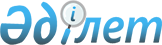 2019 жылға арналған бас бостандығынан айыру орындарынан босатылған адамдарды жұмысқа орналастыру үшін жұмыс орындарына квота белгілеу туралы
					
			Мерзімі біткен
			
			
		
					Қостанай облысы Жітіқара ауданы әкімдігінің 2018 жылғы 30 қарашадағы № 322 қаулысы. Қостанай облысының Әділет департаментінде 2018 жылғы 30 қарашада № 8141 болып тіркелді. Мерзімі өткендіктен қолданыс тоқтатылды
      "Қазақстан Республикасындағы жергілікті мемлекеттік басқару және өзін-өзі басқару туралы" 2001 жылғы 23 қаңтардағы Қазақстан Республикасы Заңының 31-бабына, "Халықты жұмыспен қамту туралы" 2016 жылғы 6 сәуірдегі Қазақстан Республикасы Заңының 9-бабының 8) тармақшасына сәйкес Жітіқара ауданының әкімдігі ҚАУЛЫ ЕТЕДІ:
      1. 2019 жылға арналған бас бостандығынан айыру орындарынан босатылған адамдарды жұмысқа орналастыру үшін жұмыс орындарына квота қосымшаға сәйкес белгіленсін.
      2. "Жітіқара ауданы әкімдігінің жұмыспен қамту және әлеуметтік бағдарламалар бөлімі" мемлекеттік мекемесі Қазақстан Республикасының заңнамасында белгіленген тәртіпте:
      1) осы қаулының аумақтық әділет органында мемлекеттік тіркелуін;
      2) осы қаулы мемлекеттік тіркелген күнінен бастап күнтізбелік он күн ішінде оның қазақ және орыс тілдеріндегі қағаз және электрондық түрдегі көшірмесін "Республикалық құқықтық ақпарат орталығы" шаруашылық жүргізу құқығындағы республикалық мемлекеттік кәсіпорнына ресми жариялау және Қазақстан Республикасы нормативтік құқықтық актілерінің эталондық бақылау банкіне енгізу үшін жіберілуін;
      3) осы қаулыны ресми жарияланғанынан кейін Жітіқара ауданы әкімдігінің интернет-ресурсында орналастырылуын қамтамасыз етсін.
      3. Қаулының орындалуын бақылау Жітіқара ауданы әкімінің жетекшілік ететін орынбасарына жүктелсін.
      4. Осы қаулы алғашқы ресми жарияланған күнінен кейін күнтізбелік он күн өткен соң қолданысқа енгізіледі. 2019 жылға арналған бас бостандығынан айыру орындарынан босатылған адамдарды жұмысқа орналастыру үшін жұмыс орындарына квота
					© 2012. Қазақстан Республикасы Әділет министрлігінің «Қазақстан Республикасының Заңнама және құқықтық ақпарат институты» ШЖҚ РМК
				
      Аудан әкімі

А. Ибраев
Әкімдіктің
2018 жылғы 30 қарашадағы
№ 322 қаулысына
қосымша
№
р/с
Ұйымның атауы
Ұйымдағы жұмыскерлердің тізімдік саны, адам
Жұмыскерлердің тізімдік санынан пайыздық көрсетілімдегі квота мөлшері
Жұмыс орындарының саны
1
"ЖАСТАР" пәтер иелерінің тұтыну кооперативі
51
2%
1
2
"Родник" пәтер иелерінің тұтыну кооперативі
52
2%
1